Ситенко Євген 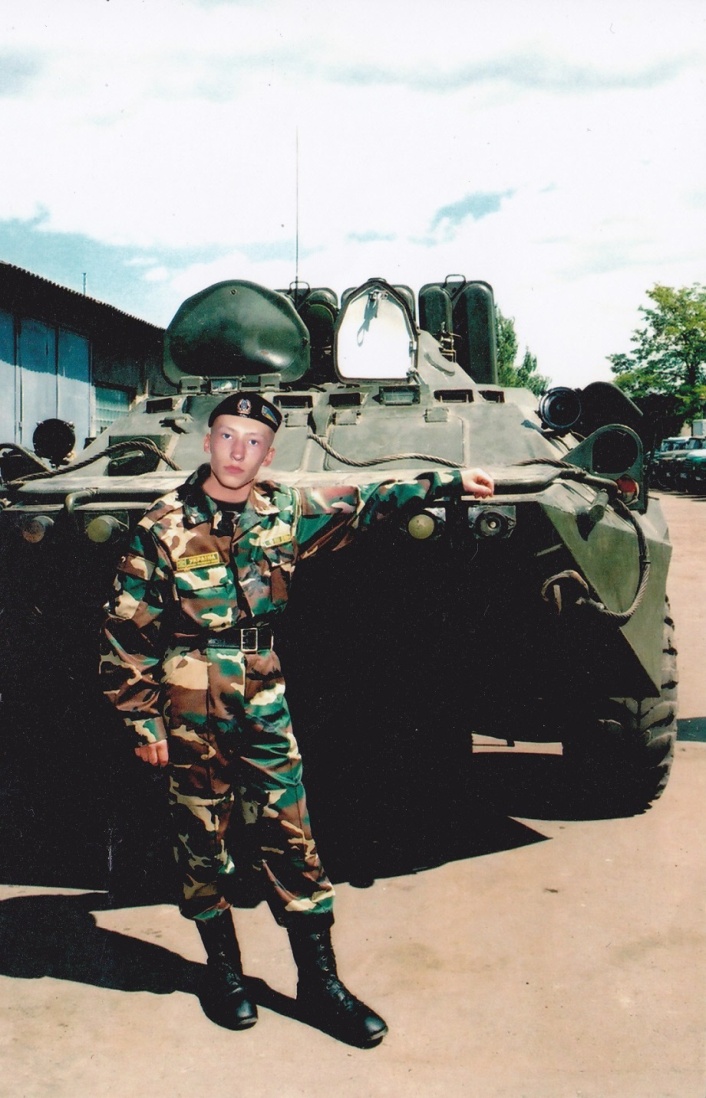 Євген народився на висторопській землі 11 червня 1989 року, навчався у Великовисторопівському НВК з 1996 по 2002 рік. Запам’ятався у рідній школі старанним, добросовісним учнем, який радував відмінним навчанням. Вихований на розповідях дідуся - фронтовика часів Другої світової війни, в шкільні роки залюбки  досліджував історію свого краю. І зараз в музейній колекції речових пам’яток періоду війни зберігаються експонати, знайдені й передані ним до музейної кімнати з історії села. У 2002 році родина переїздить до м. Тростянець, де  Євген закінчує школу. Після її закінчення вступає до Харківського національного університету ім. Каразіна, де здобуває вищу освіту за спеціальністю «Радіофізик». Зі студентської лави був призваний до Збройних Сил України. І вже під час строкової служби відчув своє справжнє покликання – стати захисником Вітчизни.   Мабуть, вже тоді вирішив пов’язати свою долю з військовою справою. Під час проходження служби в Білій Церкві неодноразово відзначався командуванням військової частини. Тому рішення Євгенія після проходження строкової служби піти на контрактну службу в 72 окрему механізовану бригаду, що дислокувалася в Білій Церкві, а вищу освіту здобувати заочно, було виваженим.     	Напередодні буремних подій початку 2014 року  Євген працював  в Києві. Коли почався «Євромайдан», опинився у вирі революційних подій. А тим часом «східний сусід» розпочав війну. І тоді  наш Герой твердо вирішив для себе, що його обов’язок – стати на захист територіальної цілісності держави. Одного дня побачив прапор добровольчого корпусу спеціального призначення «Азов», зайшов і записався добровольцем. Два тижні проходив підготовку на базі полку в Донецькій області, після чого наприкінці весни 2014 року відправився на Донбас. Не передати словами почуття і хвилювання матері, у якої день  розпочинався й закінчувався молитвою за сина. Сила материнської молитви відома здавна, врятувала вона і Євгенія, інакше не можна пояснити чуда його спасіння – він вижив там, де вижити людина просто не може. 	5 серпня 2014 року Євгена було тяжко поранено під райцентром  Мар’їнка Донецької області. При цьому хлопець врятував життя своїх побратимів: зі своїм другом з  позивним «Балаган» вони свідомо наступили на закладений ворогом фугас і тим самим врятували життя 40 побратимів, які йшли позаду, і багато хто з яких, за словами Євгенія, були ще молодші від нього. «Стаф» (такий позивний у Євгенія) вижив, але в нозі були розірвані артерії і виявилося чотири переломи. Лікарі ампутували йому ногу. Лікування, що продовжив в Дніпропетровську та Києві, було важким і тривалим, осколки, що залишилися в голові та нозі, турбують і дотепер, та Справжній Боєць витримав і цей бій з долею за життя. У Дніпропетровську він познайомився з дівчиною на ім’я  Даша, яка допомагала доглядати хворих, і пізніше, в лютому 2015 року, стала його дружиною. За словами самого Євгенія, «полк «Азов» своїх не кидає в біді».  Йому надали в користування автомобіль; з лютого 2015 року він почав працювати – готувати молодих бійців для полку та організації  ремонту техніки для фронту. Євген - людина дуже позитивна, в одному з інтерв’ю він розповідав: «Що стосується втрати ноги, то я не роблю із цього трагедії. І, взагалі, почуваюся щасливою людиною, адже в мене є кохана дружина, родина, вірні друзі.  Життя тільки розпочинається…»Василь Васильович ЛепетюхаНародився Василь Васильович Лепетюх 27 березня 1960 року на хуторі Грядка Великовисторопської сільської ради в багатодітній родині, у якій був дев’ятою дитиною. Невдовзі сім’я залишилась без матері. Та всі діти, як говориться, «вийшли в люди». Росли, хоч і не в багатстві, зате в щирій любові до рідної землі, до своєї родини. Після закінчення школи, у якій навчався Василь старанно і гарно,  вступив до Харківського автотранспортного технікуму, після закінчення якого, юнак залишився працювати в Харкові. Звідти пішов на строкову службу.  У цей час він зустрів своє кохання – Валентину. Тридцять чотири роки тому у них народився син Олександр.  Встигли за своє спільне життя побудувати просторий красивий дім у Харкові, виховати гідного сина, посадили не одне дерево. Та важко було Василеві в Харкові від того, що в цьому місці постійно підгодовувалися антиукраїнські організації. До Збройних Сил України у лихий час для своєї держави Василь Васильович пішов добровольцем. Хоча у військкоматі йому не раз говорили: «Чоловіче! Тобі вже 55-й рік. Це навіть не 45. Там і молодим важко! Там убивають!»  А Василь їм заперечував: «Молоді повинні жити. А я вже трохи життя побачив. З дружиною 34 роки прожили душа в душу, сина виховали. Я витримаю!» І вже 1 серпня 2014 року став бійцем 92-ї окремої механізованої бригади. Мав звання молодшого сержанта, службу проходив на посаді командира відділення. Час тоді був особливо напружений і складний. 25 серпня він опинився в самому пеклі бойових дій під Іловайськом. Тут судилося йому скласти голову 28-го серпня 2014 року. Був у складі ротно-тактичної групи, яка мала деблокувати війська, що опинились в Іловайському котлі. Групу обстріляла російська артилерія. Це саме після Іловайська назавжди розвіявся красивий міф про братів - росіян. Адже вони, пообіцявши «зелений коридор» для виходу наших частин із оточення, підтягнули танки, артилерію, зенітні кулемети та впритул «по-братські» розстрілювали наших хлопців, які цим «коридором» почали відходити.  А  потім вороги - ординці ще й добивали наших поранених.	Указом Президента України Лепетюха В. В. нагороджено орденом «За мужність» III ступеня (посмертно). Похований 6 березня 2015 року. в с. Подворки Харківської області.    	Герої не вмирають! Пам’ятатиме Василя не лише його родина. Його пам’ятатиме рідний Харків, його пам’ятатиме рідна Лебединщина, його ніколи не забуде мала Батьківщина – Великий Вистороп. Його ім’я вже записане серед тих українців, які здавна складали голови за свою неньку Україну. Підготувала Коваленко  Яна,учениця Великовисторопського НВК:ЗОШІ-ІІ ст. – ДНЗЛебединської районної ради 